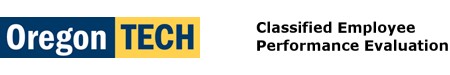 Section One: Employee InformationSection Two: CompetenciesTechnical KnowledgePerformance Standard:Rating: Comments:Work CoordinationPerformance Standard:Rating:Comments:Problem Solving/PreventionPerformance Standard:Rating: Comments:Communication and ServicePerformance Standard:Rating: Comments:AccountabilityPerformance Standard:Rating: Comments:Section Three: Performance ObjectivesObjective:Performance Standard:Weight:Results:Rating: Comments:Objective:Performance Standard:Weight: Results:Rating: Comments:Objective:Performance Standard:Weight: Results:Rating: Comments:Objective:Performance Standard:Weight: Results:Rating: Comments:Objective:Performance Standard:Weight: Results:Rating: Comments:Discussion of How Work was Performed:Unplanned Accomplishments:Section Four: SummarySummary Rating: Commentary Supporting Summary Rating:Developmental Needs/Plans:Section Five: SignaturesRating Performed By (enter name):Supervisor's Signature   	 Date 	Rating Reviewed By (enter name - Optional):Signature	 	 Date 	 Reviewer's Comments (enter comments):Employee's signature is required only to indicate that the employee has read the performance appraisal.Employee Signature	 	 Date 	 Employee Comments (enter comments):Appointing Authority (enter name):Signature   	 Date 	EmployeeSupervisorWork UnitPosition NumberClass No./TitleCompetency LevelSalary Eligibility DateSalaryReport PeriodFrom:   To:   Rating For